PREDSEDA NÁRODNEJ RADY SLOVENSKEJ REPUBLIKYČíslo: PREDS-175/2018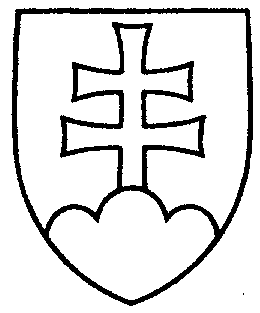  944ROZHODNUTIEPREDSEDU NÁRODNEJ RADY SLOVENSKEJ REPUBLIKYzo 16. marca 2018k zániku mandátu poslanca Národnej rady Slovenskej republikyB e r i e m   n a   v e d o m i e, žepodľa čl. 81 Ústavy Slovenskej republiky           1. poslanec Národnej rady Slovenskej republiky František Šebej mi 16. marca 2018 doručil písomné rozhodnutie o tom, že sa vzdáva mandátu poslanca Národnej rady Slovenskej republiky,           2. mandát poslanca Národnej rady Slovenskej republiky Františka Šebeja zaniká dňom doručenia písomného rozhodnutia o vzdaní sa mandátu poslanca Národnej rady Slovenskej republiky, teda 16. marca 2018. Andrej   D a n k o   v. r.